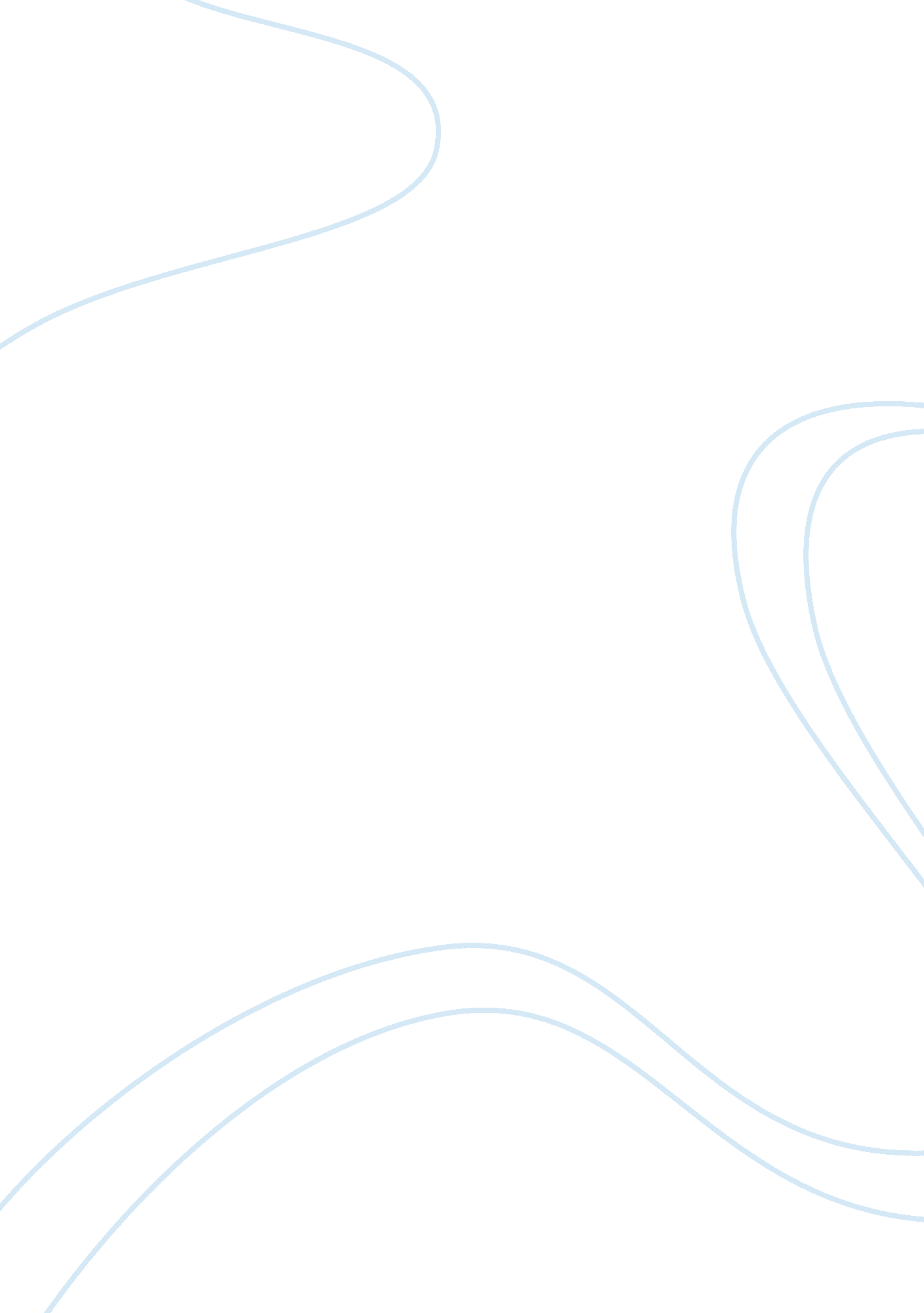 Meaning of life human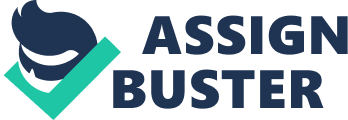 ? ? Young person is non a clip of life ; it is a province of head ; it is non a affair of rose-colored cheeks. ruddy lips and lissome articulatio genuss ; it is a affair of the will. a quality of the imaginativeness. a energy of the emotions ; it is the freshness of the deep springs of life. ? ? ? ? Young person means a temperamental predomination of bravery over timidness. of the appetency for escapade over the love of easiness. This frequently exists in a adult male of 60 more than a male child of 20. Cipher grows old simply by a figure of old ages. We grow old by abandoning our ideals. ? ? ? ? Old ages may purse the tegument. but to give up enthusiasm wrinkles the psyche. Worry. fright. self-distrust bows the bosom and turns the spirit back to dust. ? ? ? ? Whether 60 or 16. there is in every human being’s bosom the enticement of admirations. the foolproof appetency for what’s following and the joy of the game of life. In the centre of your bosom and my bosom. there is a wireless station ; so long as it receives messages of beauty. hope. bravery and power from adult male and from the space. so long as you are immature. ? ? When your forward passs are down. and your spirit is covered with snows of cynicism and the ice of pessimism. so you’ve adult old. even at 20 ; but every bit long as your forward passs are up. to catch moving ridges of optimism. there’s hope you may decease immature at 80. ? ? · ? ? ? : Three Dayss to See ( Excerpts ) ? ? ? ? ? ? ? ? ( ? ? ) ? ? Three Days to See? ? ? ? All of us have read thrilling narratives in which the hero had merely a limited and specified clip to populate. Sometimes it was every bit long as a twelvemonth. sometimes every bit short as 24 hours. But ever we were interested in detecting merely how the doomed hero chose to pass his last yearss or his last hours. I speak. of class. of free work forces who have a pick. non condemned felons whose domain of activities is purely delimited. ? ? ? ? Such narratives set us believing. inquiring what we should make under similar fortunes. What events. what experiences. what associations should we herd into those last hours as mortal existences. what regrets? ? ? ? ? Sometimes I have thought it would be an first-class regulation to populate each twenty-four hours as if we should decease tomorrow. Such an attitude would stress aggressively the values of life. We should populate each twenty-four hours with gradualness. energy and a acuteness of grasp which are frequently lost when clip stretches before us in the changeless view of more yearss and months and old ages to come. There are those. of class. who would follow the Epicurean slogan of “ Eat. drink. and be merry” . But most people would be chastened by the certainty of impending decease. ? ? ? ? In narratives the doomed hero is normally saved at the last minute by some shot of luck. but about ever his sense of values is changed. He becomes more appreciative of the significance of life and its lasting religious values. It has frequently been noted that those who live. or have lived. in the shadow of decease conveying a laid-back sugariness to everything they do. ? ? ? ? Most of us. nevertheless. take life for granted. We know that one twenty-four hours we must decease. but normally we picture that twenty-four hours as far in the hereafter. When we are in floaty wellness. decease is all but impossible. We rarely think of it. The yearss stretch out in an eternal view. So we go about our junior-grade undertakings. barely cognizant of our listless attitude toward life. ? ? ? ? The same lassitude. I am afraid. characterizes the usage of all our modules and senses. Merely the deaf appreciate hearing. merely the blind recognize the multiplex approvals that lie in sight. Particularly does this observation apply to those who have lost sight and hearing in big life. But those who have ne’er suffered damage of sight or hearing rarely do the fullest usage of these blessed modules. Their eyes and ears take in all sights and sounds hazily. without concentration and with small grasp. It is the same old narrative of non being thankful for what we have until we lose it. of non being witting of wellness until we are sick. ? ? I have frequently thought it would be a approval if each human being were stricken blind and deaf for a few yearss at some clip during his early grownup life. Darkness would do him more appreciative of sight ; silence would learn him the joys of sound. ? ? · ? ? ? : Company of Books? ? ? ? ( ? ? ) ? ? Company of Books? ? ? ? A adult male may normally be known by the books he reads every bit good as by the company he keeps ; for there is a company of books every bit good as of work forces ; and one should ever populate in the best company. whether it be of books or of work forces. ? ? ? ? A good book may be among the best of friends. It is the same today that it ever was. and it will ne’er alter. It is the most patient and cheerful of comrades. It does non turn its dorsum upon us in times of hardship or hurt. It ever receives us with the same kindness ; diverting and teaching us in young person. and soothing and comforting us in age. ? ? ? ? Men frequently discover their affinity to each other by the common love they have for a book merely as two individuals sometimes detect a friend by the esteem which both entertain for a 3rd. There is an old adage. ‘ Love me. love my Canis familiaris. ” But there is more wisdom in this: ” Love me. love my book. ” The book is a truer and higher bond of brotherhood. Men can believe. experience. and sympathise with each other through their favourite writer. They live in him together. and he in them. ? ? ? ? A good book is frequently the best urn of a life enshrining the best that life could believe out ; for the universe of a man’s life is. for the most portion. but the universe of his ideas. Therefore the best books are exchequers of good words. the aureate ideas. which. remembered and cherished. go our changeless comrades and sympathizers. ? ? ? ? Books possess an kernel of immortality. They are by far the most permanent merchandises of human attempt. Temples and statues decay. but books survive. Time is of no history with great ideas. which are as fresh today as when they foremost passed through their author’s heads. ages ago. What was so said and thought still speaks to us every bit vividly as of all time from the printed page. The lone consequence of clip have been to sift out the bad merchandises ; for nil in literature can hanker survive vitamin E but what is truly good. ? ? ? ? Books present us into the best society ; they bring us into the presence of the greatest heads that have of all time lived. We hear what they said and did ; we see the as if they were truly alive ; we sympathize with them. bask with them. sorrow with them ; their experience becomes ours. and we feel as if we were in a step histrions with them in the scenes which they describe. ? ? The great and good bash non decease. even in this universe. Embalmed in books. their liquors walk abroad. The book is a living voice. It is an mind to which on still listens. ? ? · ? ? ? : If I Rest. I Rust? ? ? ? ? . ? ? ? ? ? ? ? If I Rest. I Rust? ? ? ? The important lettering found on an old key—“ If I rest. I rust”—would be an first-class slogan for those who are afflicted with the slightest spot of idling. Even the most hardworking individual might follow it with advantage to function as a reminder that. if one allows his modules to rest. like the Fe in the fresh key. they will shortly demo marks of rust and. finally. can non make the work required of them. ? ? ? ? Those who would achieve the highs reached and kept by great work forces must maintain their modules polished by changeless usage. so that they may unlock the doors of cognition. the gate that guard the entrywaies to the professions. to scientific discipline. art. literature. agriculture—every section of human enterprise. ? ? ? ? Industry keeps bright the key that opens the exchequer of accomplishment. If Hugh Miller. after laboring all twenty-four hours in a prey. had devoted his eventides to rest and diversion. he would ne’er hold become a celebrated geologist. The famed mathematician. Edmund Stone. would ne’er hold published a mathematical lexicon. ne’er have found the key to scientific discipline of mathematics. if he had given his trim minutes to idleness. had the small Scotch chap. Ferguson. allowed the busy encephalon to travel to kip while he tended sheep on the hillside alternatively of ciphering the place of the stars by a twine of beads. he would ne’er hold become a celebrated uranologist. ? ? Labor vanquishes all—not inconstant. convulsive. or ill-directed labour ; but faithful. ceaseless. day-to-day attempt toward a well-directed intent. Merely every bit genuinely as ageless watchfulness is the monetary value of autonomy. so is ageless industry the monetary value of baronial and digesting success. ? ? · ? ? ? : Ambition? ? ? ? Ambition? ? ? ? It is non hard to conceive of a universe short of aspiration. It would likely be a kinder universe: with out demands. without scratchs. without letdowns. Peoples would hold clip for contemplation. Such work as they did would non be for themselves but for the collectivity. Competition would ne’er come in in. struggle would be eliminated. tenseness become a thing of the yesteryear. The emphasis of creative activity would be at an terminal. Art would no longer be disturbing. but strictly celebratory in its maps. Longevity would be increased. for fewer people would decease of bosom onslaught or shot caused by disruptive enterprise. Anxiety would be nonextant. Time would stretch on and on. with aspiration long departed from the human bosom. ? ? ? ? Ah. how undiminished deadening life would be! ? ? ? ? There is a strong position that holds that success is a myth. and aspiration hence a fake. Does this mean that success does non truly be? That accomplishment is at underside empty? That the attempts of work forces and adult females are of no significance aboard the force of motions and events now non all success. evidently. is deserving respecting. nor all aspiration worth cultivating. Which are and which are non is something one shortly plenty learns on one’s ain. But even the most misanthropic in secret admit that success exists ; that accomplishment counts for a great trade ; and that the true myth is that the actions of work forces and adult females are useless. To believe otherwise is to take on a point of position that is likely to be unbalancing. It is. in its deductions. to take all motivations for competency. involvement in attainment. and respect for descendants. ? ? We do non take to be born. We do non take our parents. We do non take our historical era. the state of our birth. or the immediate fortunes of our upbringing. We do non. most of us. take to decease ; nor do we take the clip or conditions of our decease. But within all this kingdom of choicelessness. we do take how we shall populate: bravely or in cowardliness. uprightly or dishonorably. with purpose or in impetus. We decide what is of import and what is fiddling in life. We decide that what makes us important is either what we do or what we refuse to make. But no affair how apathetic the existence may be to our picks and determinations. these picks and determinations are ours to do. We decide. We choose. And as we decide and choose. so are our lives formed. In the terminal. organizing our ain fate is what aspiration is about. ? ? · ? ? ? : What I have Lived for? ? ? ? ? ? ? What I Have Lived For? ? ? ? Three passions. simple but overpoweringly strong. have governed my life: the yearning for love. the hunt for cognition. and intolerable commiseration for the agony of world. These passions. like great air currents. have blown me hither and thither. in a contrary class. over a deep ocean of anguish. making to the really brink of desperation. ? ? ? ? I have sought love. foremost. because it brings ecstasy—ecstasy so great that I would frequently hold sacrificed all the remainder of my life for a few hours for this joy. I have sought it. following. because it relieves loneliness—that awful solitariness in which one shuddering consciousness looks over the rim of the universe into the cold unfathomable lifeless abysm. I have sought it. eventually. because in the brotherhood of love I have seen. in a mysterious illumination. the prefiguring vision of the Eden that saints and poets have imagined. This is what I sought. and though it might look excessively good for human life. this is what—at last—I have found. ? ? ? ? With equal passion I have sought cognition. I have wished to understand the Black Marias of work forces. I have wished to cognize why the stars shine. And I have tried to grok the Pythagorean power by which figure holds sway above the flux. A small of this. but non much. I have achieved. ? ? ? ? Love and cognition. so far as they were possible. led upward toward the celestial spheres. But ever it brought me back to Earth. Echos of calls of hurting reverberate in my bosom. Children in dearth. victims tortured by oppressors. incapacitated old people a hated load to their boies. and the whole universe of solitariness. poorness. and trouble make a jeer of what human life should be. I long to relieve the immorality. but I can non. and I excessively suffer. ? ? This has been my life. I have found it deserving populating. and would lief populate it once more if the opportunity were offered me. ? ? · ? ? ? : When Love Beckons You? ? ? ? ? ? When Love Beckons You ? ? ? ? When love beckons to you. follow him. though his ways are difficult and steep. And when his wings enfold you. give to him. though the blade hidden among his pinions may injure you. And when he speaks to you. believe in him. though his voice may shatter your dreams as the north air current lays waste the garden. ? ? ? ? For even as love Crown you so shall he crucify you. Even as he is for your growing so is he for your pruning. Even as he ascends to your tallness and caresses your tenderest subdivisions that quiver in the Sun. so shall he fall to our roots and agitate them in their clinging to the Earth. ? ? ? ? But if. in your fright. you would seek merely love’s peace and love’s pleasance. so it is better for you that you cover your nakedness and pass out of love’s threshing-floor. into the seasonless universe where you shall laugh. but non all of your laughter. and weep. but non all of your cryings. Love gives naught but it self and takes naught but from itself. Love possesses non. nor would it be possessed. for love is sufficient unto love. ? ? ? ? Love has no other desire but to carry through itself. But if you love and must hold desires. allow these be your desires: ? ? ? ? To run and be like a running creek that sings its tune to the dark. ? ? ? ? To cognize the hurting of excessively much tenderness. ? ? ? ? To be wounded by your ain apprehension of love ; ? ? ? ? And to shed blood volitionally and gleefully. ? ? ? ? To wake at morning with a winged bosom and give thanks for another twenty-four hours of loving ; ? ? ? ? To rest at the noon hr and meditate love’s rapture ; ? ? ? ? To return place at evening with gratitude ; ? ? ? ? And so to kip with a remunerator for the beloved in your bosom and a vocal of congratulations upon your lips. ? ? · ? ? ? : The Road to Success? ? ? ? ? ? The Road to Success? ? ? ? It is good that immature work forces should get down at the beginning and busy the most low-level places. Many of the taking business communities of Pittsburgh had a serious duty thrust upon them at the really threshold of their calling. They were introduced to the broom. and spent the first hours of their concern lives brushing out the office. I notice we have janitors and janitresses now in offices. and our immature work forces unluckily miss that good subdivision of concern instruction. But if by opportunity the professional sweeper is absent any forenoon. the male child who has the mastermind of the hereafter spouse in him will non waver to seek his manus at the broom. It does non ache the newest comer to brush out the office if necessary. I was one of those sweepers myself. ? ? ? ? Assuming that you have all obtained employment and are reasonably started. my advice to you is “ aim high” . I would non give a fig for the immature adult male who does non already see himself the spouse or the caput of an of import house. Do non rest content for a minute in your ideas as caput clerk. or foreman. or general director in any concern. no affair how extended. Say to yourself. “ My topographic point is at the top. ” Be king in your dreams. ? ? ? ? And here is the premier status of success. the great secret: concentrate your energy. thought. and capital entirely upon the concern in which you are engaged. Having begun in one line. decide to contend it out on that line. to take in it. follow every betterment. hold the best machinery. and know the most about it. ? ? The concerns which fail are those which have scattered their capital. which means that they have scattered their encephalons besides. They have investings in this. or that. or the other. here at that place. and everyplace. “ Don’t put all your eggs in one basket. ” is all incorrect. I tell you to “ put all your eggs in one basket. and so watch that basket. ” Look unit of ammunition you and take notice. work forces who do that non frequently fail. It is easy to watch and transport the one basket. It is seeking to transport excessively many baskets that breaks most eggs in this state. He who carries three baskets must set one on his caput. which is disposed to topple and trip him up. One mistake of the American man of affairs is deficiency of concentration. ? ? ? ? To sum up what I have said: purpose for the highest ; ne’er enter a saloon room ; make non touch spirits. or if at all merely at repasts ; ne’er speculate ; ne’er indorse beyond your excess hard currency fund ; do the firm’s involvement yours ; interrupt orders ever to salvage proprietors ; dressed ore ; set all your eggs in one basket. and watch that basket ; outgo ever within gross ; in conclusion. be non impatient. for as Emerson says. “ no one can rip off you out of ultimate success but yourselves. ” ? ? · ? ? ? : On Meeting the Celebrated? ? ? ? ? ? On Meeting the Celebrated? ? ? ? I have ever wondered at the passion many people have to run into the celebrated. The prestigiousness you get by being able to state your friends that you know celebrated work forces proves merely that you are yourself of little history. The famed develop a technique to cover with the individuals they come across. They show the universe a mask. frequently an impressive on. but take attention to hide their existent egos. They play the portion that is expected from them. and with pattern learn to play it really good. but you are stupid if you think that this public public presentation of theirs corresponds with the adult male within. ? ? I have been attached. profoundly affiliated. to a few people ; but I have been interested in work forces in general non for their ain interests. but for the interest of my work. I have non. as Kant enjoined. regarded each adult male as an terminal in himself. but as stuff that might be utile to me as a author. I have been more concerned with the obscure than with the celebrated. They are more frequently themselves. They have had no demand to make a figure to protect themselves from the universe or to affect it. Their foibles have had more opportunity to develop in the limited circle of their activity. and since they have ne’er been in the public oculus it has ne’er occurred to them that they have anything to hide. They display their oddnesss because it has ne’er struck them that they are uneven. And after all it is with the common tally of work forces that we authors have to cover ; male monarchs. dictators. commercial barons are from our point of position really unsatisfactory. To compose about them is a venture that has frequently tempted authors. but the failure that has attended their attempts shows that such existences are excessively exceeding to organize a proper land for a work of art. They can non be made existent. The ordinary is the writer’s richer field. Its unexpectedness. its uniqueness. its infinite assortment afford ageless stuff. The great adult male is excessively frequently all of a piece ; it is the small adult male that is a package of contradictory elements. He is unlimited. You ne’er come to the terminal of the surprises he has in shop for you. For my portion I would much sooner pass a month on a desert island with a veterinary sawbones than with a premier curate. ? ? · ? ? ? : The 50-Percent Theory of Life? ? ? ? ? ? ? ? ? The 50-Percent Theory of Life? ? ? ? I believe in the 50-percent theory. Half the clip things are better than normal ; the other half. they re worse. I believe life is a pendulum swing. It takes clip and experience to understand what normal is. and that gives me the position to cover with the surprises of the hereafter. ? ? ? ? Let’s benchmark the parametric quantities: yes. I will decease. I’ve dealt with the deceases of both parents. a best friend. a darling foreman and precious pets. Some of these deceases have been violent. before my eyes. or slow and agonising. Bad material. and it belongs at the underside of the graduated table. ? ? ? ? Then there are those high points: love affair and matrimony to the right individual ; holding a kid and making those Dad things like training my son’s baseball squad. paddling around the brook in the boat while he’s swimming with the Canis familiariss. detecting his compassion so deep it manifests even in his kindness to snails. his imaginativeness so vivid he builds a starship from a scattered heap of Legos. ? ? ? ? But there is a huge hayfield of life in the center. where the bad and the good reversal acrobatically. This is what convinces me to believe in the 50-percent theory. ? ? ? ? One spring I planted maize excessively early in a bottomland so flood-prone that neighbours laughed. I felt chagrined at the otiose attempt. Summer turned brutal—the worst heat moving ridge and drouth in my life-time. The air-conditioned died ; the well went dry ; the matrimony ended ; the occupation lost ; the money gone. I was populating wordss from a state tune—music I loathed. Merely a billowy Kansas City Royals squad buoyed my liquors. ? ? ? ? Looking back on that atrocious summer. I shortly understood that all wining good things simply offset the bad. Worse than normal wouldn’t last long. I am owed and savor the Alcyone times. The reinvigorate me for the following awful surprise and offer confidence that can boom. The 50-percent theory even helps me see hope beyond my Royals’ recent slack. a field of fighting cubs sown so that some twelvemonth shortly we can harvest an October crop. ? ? ? ? For that on vesicating summer. the land wet was merely right. seting early allowed pollenation before heat withered the tops. and the deficiency of rain spared the standing maize from inundations. That winter my cot overflowed with corn—fat. healthy three-to-a-stalk ears filled with meats from heel to tip—while my neighbors’ Fieldss yielded merely brown. empty chaffs. ? ? ? ? Although plantings past may hold fallen below the 50-percent outlook. and they likely will once more in the hereafter. I am still sustained by the harvest that flourishes during the drouth. ? ? · ? ? ? ? : What is Your Recovery Rate? ? ? ? ? ? ? ? ? ? ? ? ? What is Your Recovery Rate? ? ? ? ? What is your recovery rate? How long does it take you to retrieve from actions and behaviours that upset you? Minutess? Hours? Days? Weeks? The longer it takes you to retrieve. the more influence that incident has on your actions. and the less able you are to execute to your personal best. In a nutshell. the longer it takes you to retrieve. the weaker you are and the poorer your public presentation. ? ? ? ? You are good cognizant that you need to exert to maintain the organic structure fit and. no uncertainty. accept that a sensible step of wellness is the velocity in which your bosom and respiratory system recovers after exercising. Likewise the faster you let travel of an issue that upsets you. the faster you return to an equilibrium. the healthier you will be. The best illustration of this behaviour is found with professional sportspeople. They know that the faster they can bury an incident or missd chance and acquire on with the game. the better their public presentation. In fact. most step the clip it takes them to get the better of and bury an incident in a game and most reckon a recovery rate of 30 seconds is excessively long! ? ? ? ? Imagine yourself to be an histrion in a drama on the phase. Your purpose is to play your portion to the best of your ability. You have been given a book and at the terminal of each sentence is a ful halt. Each clip you get to the terminal of the sentence you start a new one and although the following sentence is related to the last it is non affected by it. Your occupation is to present each sentence to the best of your ability. ? ? ? ? Don’t live your life in the yesteryear! Learn to populate in the present. to get the better of the yesteryear. Stop the yesteryear from act uponing your day-to-day life. Don’t allow ideas of the past to cut down your personal best. Stop the yesteryear from interfering with your life. Learn to retrieve rapidly. ? ? ? ? Remember: Rome wasn’t built in a twenty-four hours. Reflect on your recovery rate each twenty-four hours. Every twenty-four hours before you go to bed. expression at your advancement. Don’t prevarication in bed stating to you. “ I did that wrong. ” “ I should hold done better at that place. ” No. look at your twenty-four hours and note when you made an attempt to put a full halt after an incident. This is a success. You are taking control of your life. Remember this is a measure by measure procedure. This is non a make-over. You are set abouting existent alteration here. Your purpose: cut down the clip spent in recovery. ? ? ? ? The manner frontward? ? ? ? ? Live in the present. Not in the case in point. ? ? ? ? · ? ? ? ? : Clear Your Mental Space? ? ? ? ? ? ? ? ? Clear Your Mental Space? ? ? ? Think about the last clip you felt a negative emotion—like emphasis. choler. or defeat. What was traveling through your head as you were traveling through that negativeness? Was your head cluttered with ideas? Or was it paralyzed. unable to believe? ? ? ? ? The following clip you find yourself in the center of a really nerve-racking clip. or you feel angry or frustrated. halt. Yes. that’s right. halt. Whatever you’re making. halt and sit for one minute. While you’re sitting at that place. wholly immerse yourself in the negative emotion. ? ? ? ? Allow that emotion to devour you. Let yourself one minute to truly experience that emotion. Don’t darnel yourself here. Take the full minute—but merely one minute—to make nil else but feel that emotion. ? ? ? ? When the minute is over. inquire yourself. “ Am I wiling to maintain keeping on to this negative emotion as I go through the remainder of the twenty-four hours? ” ? ? ? ? Once you’ve allowed yourself to be wholly immersed in the emotion and truly fell it. you will be surprised to happen that the emotion clears instead rapidly. ? ? ? ? If you feel you need to keep on to the emotion for a small thirster. that is All right. Let yourself another minute to experience the emotion. ? ? ? ? When you feel you’ve had sufficiency of the emotion. inquire yourself if you’re willing to transport that negativeness with you for the remainder of the twenty-four hours. If non. take a deep breath. As you exhale. let go of all that negativeness with your breath. ? ? ? ? This exercising seems simple—almost excessively simple. But. it is really effectual. By leting that negative emotion the infinite to be genuinely felt. you are covering with the emotion instead than stuffing it down and seeking non to experience it. You are really taking away the power of the emotion by giving it the infinite and attending it needs. When you immerse yourself in the emotion. and recognize that it is merely emotion. it loses its control. You can unclutter your caput and continue with your undertaking. ? ? Try it. Following clip you’re in the center of a negative emotion. give yourself the infinite to experience the emotion and see what happens. Keep a piece of paper with you that says the followers: ? ? ? ? Stop. Immerse for one minute. Do I desire to maintain this negativeness? Breath deep. exhale. release. Travel on! ? ? ? ? This will remind you of the stairss to the procedure. Remember ; take the clip you need to truly plunge yourself in the emotion. Then. when you feel you’ve felt it plenty. let go of it—really let travel of it. You will be surprised at how rapidly you can travel on from a negative state of affairs and acquire to what you truly desire to make! ? ? · ? ? ? ? : Be Happy? ? ? ? Be Happy! ? ? “ The yearss that make us happy make us wise. ”—-John Masefield? ? ? ? when I foremost read this line by England’s Poet Laureate. it startled me. What did Masefield intend? Without believing about it much. I had ever assumed that the antonym was true. But his sober confidence was collaring. I could non bury it. ? ? ? ? Finally. I seemed to hold on his significance and realized that here was a profound observation. The wisdom that felicity makes possible prevarications in clear perceptual experience. non fogged by anxiousness nor dimmed by desperation and ennui. and without the unsighted musca volitanss caused by fright. ? ? ? ? Active happiness—not mere satisfaction or contentment —often comes all of a sudden. like an April shower or the flowering of a bud. Then you discover what sort of wisdom has accompanied it. The grass is greener ; bird vocals are sweeter ; the defects of your friends are more apprehensible and more excusable. Happiness is like a brace of spectacless rectifying your religious vision. ? ? ? ? Nor are the penetrations of felicity limited to what is close around you. Unhappy. with your ideas turned in upon your emotional sufferings. your vision is cut short as though by a wall. Happy. the wall crumbles. ? ? The long view is at that place for the visual perception. The land at your pess. the universe about you—-people. ideas. emotions. pressures—are now fitted into the larger scene. Everything assumes a just proportion. And here is the beginning of wisdom. ? ? · ? ? ? ? : The Goodness of life? ? ? ? ? ? ? The Good of Life? ? ? ? Though there is much to be concerned about. there is far. far more for which to be grateful. Though life’s goodness can at times be overshadowed. it is ne’er outweighed. ? ? ? ? For every individual act that is senselessly destructive. there are 1000s more little. quiet Acts of the Apostless of love. kindness and compassion. For every individual who seeks to ache. there are many. many more who devote their lives to assisting and to mending. ? ? ? ? There is goodness to life that can non be denied. ? ? ? ? In the most brilliant views and in the smallest inside informations. expression closely. for that goodness ever comes reflecting through. ? ? ? ? There si no bound to the goodness of life. It grows more abundant with each new brush. The more you experience and appreciate the goodness of life. the more there is to be lived. ? ? ? ? Even when the cold air currents blow and the universe seems to be cov ered in dazed shadows. the goodness of life lives on. Open your eyes. open your bosom. and you will see that goodness is everyplace. ? ? ? ? Though the goodness of life seems at times to endure reverses. it ever endures. For in the darkest minute it becomes vividly clear that life is a invaluable hoarded wealth. And so the goodness of life is made even stronger by the really things that would oppose it. ? ? ? ? Time and clip once more when you feared it was gone everlastingly you found that the goodness of life was truly merely a minute off. Around the following corner. inside every minute. the goodness of life is at that place to surprise and please you. ? ? ? ? Take a minute to allow the goodness of life touch your spirit and quiet your ideas. Then. portion your good luck with another. For the goodness of life grows more and more brilliant each clip it is given off. ? ? Though the jobs invariably scream for attending and the struggles appear to ramp of all time stronger. the goodness of life grows stronger still. softly. peacefully. with more intent and significance than of all time before. ? ? · ? ? ? ? : Confronting the Enemies Within? ? ? ? ? ? ? ? ? Confronting the Enemies Within? ? ? ? We are non born with bravery. but neither are we born with fright. Possibly some of our frights are brought on by your ain experiences. by what person has told you. by what you’ve read in the documents. Some frights are valid. like walking entirely in a bad portion of town at two o’clock in the forenoon. But one time you learn to avoid that state of affairs. you won’t necessitate to populate in fright of it. ? ? ? ? Fears. even the most basic 1s. can wholly destruct our aspirations. Fear can destruct lucks. Fear can destruct relationships. Fear. if left unbridled. can destruct our lives. Fear is one of the many enemies skulking inside us. ? ? ? ? Let me state you about five of the other enemies we face from within. The first enemy that you’ve got to destruct before it destroys you is indifference. What a tragic disease this is! “ Ho-hum. allow it skid. I’ll merely drift along. ” Here’s one job with drifting: you can’t float your manner to the to of the mountain. ? ? ? ? The 2nd enemy we face is indecisiveness. Indecision is the stealer of chance and endeavor. It will steal your opportunities for a better hereafter. Take a blade to this enemy. ? ? ? ? The 3rd enemy interior is doubt. Sure. there’s room for healthy incredulity. You can’t believe everything. But you besides can’t let uncertainty take over. Many people doubt the yesteryear. doubt the hereafter. doubt each other. doubt the authorities. doubt the possibilities nad doubt the chances. Worse of all. they doubt themselves. I’m stating you. doubt will destruct your life and your opportunities of success. It will empty both your bank history and your bosom. Doubt is an enemy. Travel after it. Get rid of it. ? ? ? ? The 4th enemy within is worry. We’ve all got to worry some. Just don’t Lashkar-e-Taiba conquer you. Alternatively. allow it dismay you. Worry can be utile. If you step off the kerb in New York City and a cab is coming. you’ve. 